CV No 1944120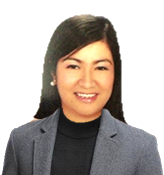 MAY OBJECTIVE:To render my utmost service and dedication to the position available that would best suit my degree, qualifications and capabilities; and to be in a work place that will provide avenues for continuous learning and improvement of skills; aside from optimizing personal and professional growth, and harnessing ability in cultivating harmonious work relationship with  people.SUMMARY OF PROFESSIONAL QUALIFICATIONSA graduate of Bachelor of Science in Nursing last March 2009A graduate of Bachelor of Science in Biology last March 2003Passed the Philippine Nurse Licensure exam last June 6-7 2009 Cebu City, PhilippinesRemain calm and professional throughout critical incidents.Strong analytical skills, capable of assessing conditions and implementing appropriate intervention.Possess special sensitivity to meeting diverse needs in varied situations.Develop rapport with patients, family, staff and physicians.Relate well to people from a variety of cultures.Committed to the medical profession and to quality patient care.Confident and poised in interactions with individuals at all levels.Detail oriented and resourceful in the completion of tasks with ability to multi-task effectively.Dedicated individual in achieving a reputation for consistently going beyond what is required.Organized and multitasking – Ability to handle multiple prioritiesPossess effective verbal and written communication skillsGood judgment, decision making and problem solving skillsExcellent performer – assessing, diagnosing, planning, implementing and evaluating of nursing care.Computer proficient (word, excel and power point)Enjoy working in a team and have so thus far in line of work.Can get along with people of all types of nature pretty well.Meticulous in work approach and diligent in following nursing code of ethics.PROFESSIONAL EXPERIENCEHOME HEALTH ASSISTANT NURSE/CAREGIVER (November 5, 2013- November 23, 2015) (2 YEARS)Assisted the RN in the efficient delivery of patient care.Provided basic patient care including bathing, nutrition, and positioning.Monitors patient condition by observing physical and mental condition, intake and output, and exercise.Supports patients by providing housekeeping; shopping for food and other household requirements; preparing and serving meals andsnacks; running errands.Helps patients care for themselves by teaching use of cane or walker, special utensils to eat, special techniques and equipment for personal hygiene.Helps family members care for the patient by teaching appropriate ways to lift, turn, and re-position the patient; advising on nutrition, cleanliness, and housekeeping.Reordered and stocked supplies.Records patient information by making entries in the patient journal; notifying nursing supervisor of changing or unusual conditions.Maintains a safe, secure, and healthy patient environment by following asepsis standards and procedures; maintaining security precautions; following prescribed dietary requirements and nutrition standards.SCHOOL NURSE (June 18, 2012- March 29, 2013)DISCOVERY CENTER OF ACTIVE PRODIGIES INC. (9 MONTHS)(Formerly Salome G. Reroma Memorial School of Prodigies)Address: Purok Kamunggay, Dap-Dap Catarman Liloan, Cebu City Philippines Provide nursing care and physical screening to students; assess students and implement first aid measures    for students as needed.Assume responsibility for appropriate assessment, planning, intervention, and evaluation, management, and referral activities for students.Counsel with students concerning problems such as pregnancy, sexually transmitted diseases and substance abuse in order to facilitate responsible decision making practices.Implement and record required screening programs; notify parents when further medic evaluation is indicated.Establish and update health and immunization records.Prepare and maintain student clinic records and prepare required reports.Administer daily and PRN (as needed) medications and nursing care procedures prescribed by the student's physician.Initiate emergency procedures for students and staff as needed.Provide health education and anticipatory counseling.Follow procedures for suspected cases of child abuse and neglect.STAFF NURSE (October 15, 2009- May 25, 2012)VICENTE GULLAS MEMORIAL HOSPITAL (2 YEARS)Bed Tertiary Care Hospital accredited by Phil health)Address: Gov. M. Cuenco Avenue, Banilad, Mandaue City, Philippines.Works alongside the patient’s physicians, other nurses and nursing assistants within the unit and participates in monitoring and evaluation of effective and appropriate nursing strategies. My responsibilities are:Plans and gives comprehensive nursing care to their patients according to their individual need.Identifies needs and problems through clinical observation, interaction and physical assessment.Formulates a comprehensive nursing care plan as shown in kardex, especially the special nursing needs and approaches.Provides hygiene and physical comfort measures.Assures proper intake (nutrition and fluid electrolytes).Institutes measures for the maintenance of the proper bowel and urinary functions.Ensures safe and clean environment.Participates in the education and rehabilitation of patients as well as promotion of mental health.Administers medication, carries out treatments and procedures; and notes reaction.Assist the physician in the treatment or in administering highly specialized therapy and highly complicated procedures.Records and Reports Accurately.Assist in meeting the patient’s spiritual needs.Interact with patients to figure out their physical and psychological needs.Establishes a compassionate environment by providing emotional, psychological, and spiritual support to patients, friends, and families.Promotes patient's independence by establishing patient care goals; teaching patient, friends, and family to understand condition, medications, and self-care skills; answering questions.Maintains safe and clean working environment by complying with procedures, rules, and regulations; calling for assistance from health care support personnel.Protects patients and employees by adhering to infection-control policies and protocols, medication administration and storage procedures, and controlled substance regulations.Maintains continuity among nursing teams by documenting and communicating actions, irregularities, and continuing needs.Maintains nursing supplies inventory by checking stock to determine inventory level; anticipating needed supplies; placing and expediting orders for supplies; verifying receipt of supplies; using equipment and supplies as needed to accomplish job results.PERSONAL DETAILSProfession			: Registered NurseNationality		: FilipinoDate of Birth		: August 16, 1982 (33 years old)Gender			: FemaleMarital Status		: SingleReligion			: ChristianLanguage spoken		: English, Tagalog, CebuanoDESIRED SALARY		: 4000-4500 aedEDUCATIONAL BACKGROUND2009 Bachelor of Science in Nursing Graduate, Benedicto College-College of Nursing, Cebu City, Philippines2003 Bachelor of Science in Biology Graduate, Velez College-College of Arts and Science,Cebu City, PhilippinesPROFESSIONAL CERTIFICATIONS AND SEMINARSCertificate of Completion with 1.0 Contact Hours for completing the Clinical Education class DEMENTIA AND THE HOME CARE PATIENT held on October 21, 2015 by Spaulding Rehabilitation Network at Abu Dhabi, United Arab Emirates.Certificate of Achievement for BASIC LIFE SUPPORT FOR HEALTH CARE PROVIDERS(BLS) held on 10th of December 2013 at Uniteam Medical Assistance, Abu Dhabi, United Arab Emirates.Certificate of completion for having completed the CASES OF PHLEBOTOMY/BLOOD EXTRACTION at Vicente Gullas Memorial Hospital, on October 2010.Certificate of attendance for having attended the SEMINAR ON “UNANG YAKAP” held at Vicente Gullas Memorial Hospital, Conference Room on August 10, 2010.Certificate of attendance for having attended the SEMINAR ON BASIC PHLEBOTOMY SKILLS held at Vicente Gullas Memorial Hospital, Conference Room on June 23, 2010.Certificate of Recognition for OUTSTANDING ACCOMPLISHMENT AS REGISTERED NURSE. Given last June 11, 2010 at Benedicto College, A.S. Fortuna St. Mandaue City.BUDGETING AND NURSING INFORMATICS on May 9, 2009 held at Mango Park Hotel.EKG AND ONCOLOGY NURSING on May 8, 2009 held at Mango Park Hotel.PERI – OPERATIVE AND RENAL NURSING on May 7, 2009, held at Center for Development, Education and Training.INTEGRATED MANAGEMENT OF CHILDHOOD ILLNESSES AND COMMUNITY ORGANIZING PARTICIPATORY ACTION RESEARCH on May 6, 2009, held at Center for Development, Education and Training.MAY TWINKLE V. DAGOC – CV No  1944120To interview this candidate, please send your company name, vacancy and salary offered details along with this or other CV Reference Numbers that you may have short listed from http://www.gulfjobseeker.com/employer/cvdatabasepaid.php addressing to HR Consultant on cvcontacts@gulfjobseekers.comWe will contact the candidates to ensure their availability for your vacancy and send you our service HR Consulting Fees quotation for your approval. Whatsapp +971504753686______________________________________